Objednáváme u Vás dle cenové nabídky:

- 1 ks notebook Dell Latitude 5540, 15,6* FHD
- 1 ks notebook Dell Latitude 5540, 14,0* FHD
- 2 ks Dell P2423 24*
- 2 ks Dell Dokovací stanice  WD19S 130W USB-C
- 2 ks Dell KB216 multimediální klávesnice
- 2 ks Dell optická myš MS116
- 2 ks Dell brašna.

S odkazem na zákon č. 340/2015 Sb., o zvláštních podmínkách účinnosti některých smluv, uveřejňování těchto smluv a o registru smluv (zákon o registru smluv), v platném znění, se smluvní strany dohodly, že tuto smlouvu uveřejní v registru smluv za podmínek stanovených uvedeným zákonem město Kroměříž.  Smluvní strany prohlašují, že skutečnosti uvedené v této smlouvě nepovažují za obchodní tajemství ve smyslu ust. § 504 občanského zákoníku a udělují svolení k jejich užití a zveřejnění bez ustanovení jakýchkoliv dalších podmínek.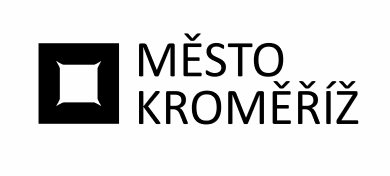 Městský úřad KroměřížMěstský úřad KroměřížMěstský úřad KroměřížMěstský úřad KroměřížMěstský úřad KroměřížMěstský úřad Kroměřížtel. +420 573 321 111Velké náměstí 115Velké náměstí 115Velké náměstí 115Velké náměstí 115Velké náměstí 115Velké náměstí 115fax +420 573 331 481767 01 Kroměříž767 01 Kroměříž767 01 Kroměříž767 01 Kroměříž767 01 Kroměříž767 01 Kroměřížwww.mesto-kromeriz.czDC4 CZ, a.s.DC4 CZ, a.s.DC4 CZ, a.s.DC4 CZ, a.s.DC4 CZ, a.s.DC4 CZ, a.s.Hulínská 2352/28dHulínská 2352/28dHulínská 2352/28dHulínská 2352/28dHulínská 2352/28dHulínská 2352/28dOdbor sociálních věcí a zdravotnictvíOdbor sociálních věcí a zdravotnictvíOdbor sociálních věcí a zdravotnictvíOdbor sociálních věcí a zdravotnictvíOdbor sociálních věcí a zdravotnictvíOdbor sociálních věcí a zdravotnictvíOdbor sociálních věcí a zdravotnictvíOdbor sociálních věcí a zdravotnictvíOdbor sociálních věcí a zdravotnictví76701767017670176701KroměřížKroměřížIČ:IČ:IČ:IČ:2924268129242681DIČ:DIČ:DIČ:DIČ:CZ29242681CZ29242681Váš dopis značky///ze dneze dnevyřizujevyřizujevyřizujevyřizuje//linkalinkaV Kroměříži///0.0.00000.0.000011.12.2023OBJEDNÁVKA č.OBJ/2023/1854/SOCObjednatel:Město KroměřížMěsto KroměřížVelké nám. 115/1Velké nám. 115/176701 Kroměříž76701 KroměřížIČ:00287351DIČ:CZ00287351Sjednaná cena včetně DPH : do68 970,00 KčTermín dodání do:31.12.2023Vedoucí odboru Vedoucí odboru 